Anmälan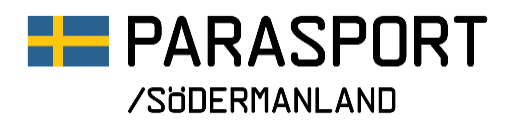 Skoltävlingar, Fotboll 30 maj 2023SkolaKontaktperson	Mobil:E-post:TröjfärgerTävlingsklass:Ledare/tränareAntal spelareAnmälan oss tillhanda senast 16 maj till mikael.axtelius@parasport.se250:-/lag till Parasport Södermanland Bankgiro 5361-8807ange ”Fotboll” och skolans-/lagets namn